8 класс 1 вариантРабота состоит из 3 частей и включает 19 заданий.Часть 1 содержит 14 заданий (1–14). Часть 2 включает 4 задания на соответствие с кратким ответом. Часть 3 содержит 1 задания - практическое решение задач.Баллы, полученные за все выполненные задания, суммируются. Задания части А оцениваются в 1 балл. Максимальное количество – 14 баллов. Задание второй части В – оценивается в 2 балла. Задания третьей части оцениваются в 3 балла. Максимальное количество баллов всей работы – 25 баллов. Перевод баллов в оценку по следующим показателям:20-25 баллов – оценка «отлично» (5), 13-19 баллов – оценка «хорошо» (4), 6-12 баллов – оценка «удовлетворительно» (3), менее 6 баллов – «неудовлетворительно».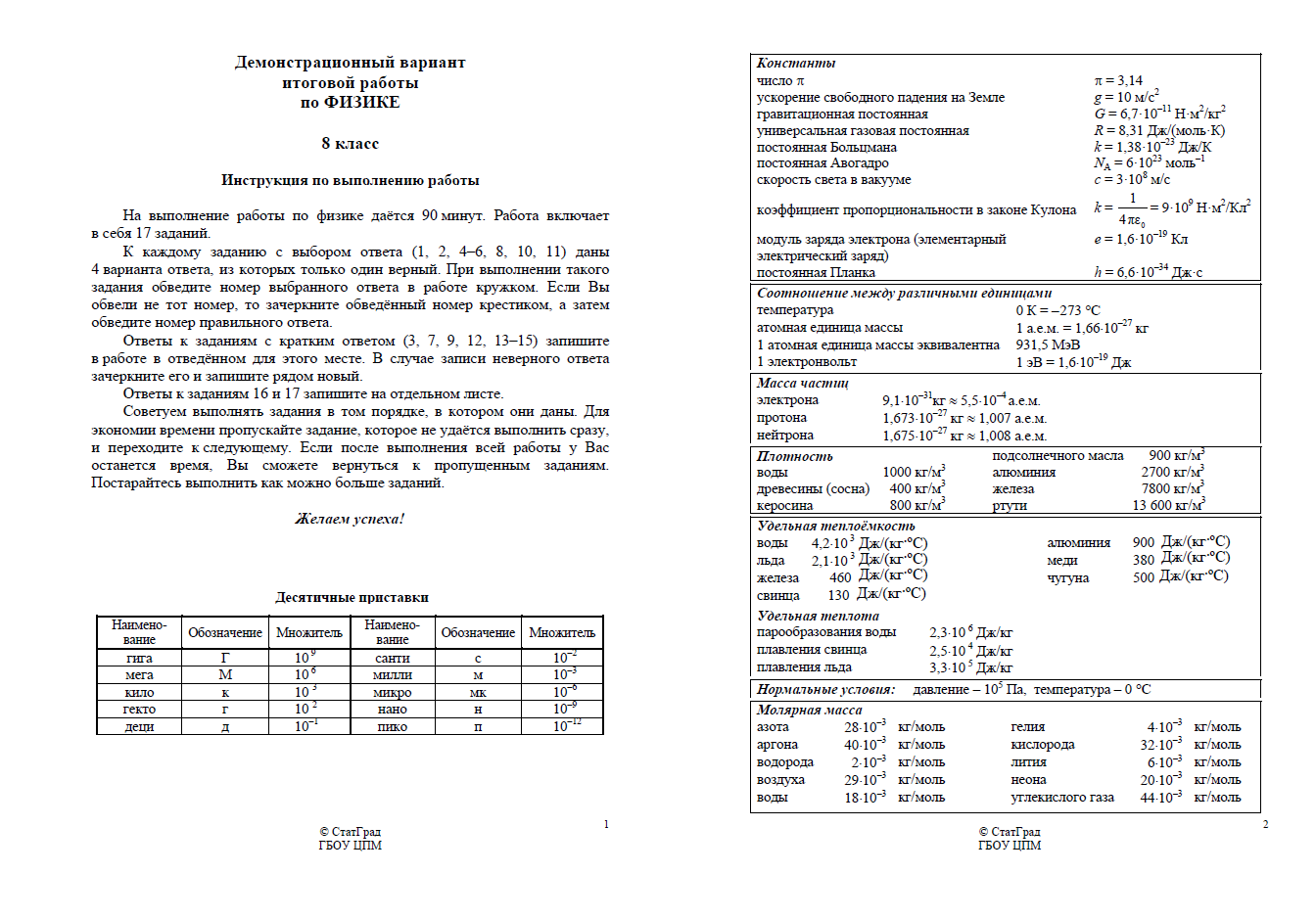 Часть 11.Для каждого физического понятия из первого столбца подберите соответствующий пример из второго столбца. Запишите в таблицу выбранные цифры под соответствующими буквами.ФИЗИЧЕСКИЕ ПОНЯТИЯА) физическая величинаБ) единица физической величиныB) прибор для измерения физической величиныПРИМЕРЫ1) амперметр2) ватт3) сила тока4) электрон5) электризация2.Что называют тепловым движением?               А.   равномерное движение одной молекулы;                   Б.   упорядоченное движение большого числа молекул;                   В.   непрерывное беспорядочное движение большого числа молекул;                   Г.   среди ответов А-В нет правильного.3.Что называют электрическим током?               А.   упорядоченное движение молекул;                   Б.   скорость движения  электронов;                   В.   беспорядочное движение частиц, из которых состоит тело;                   Г.   Упорядоченное движение электрически заряженных частиц .4.Чем передаётся магнитное взаимодействие?               А.   электрическим током;                   Б.   магнитным полем;                   В.   излучением;                   Г.   всеми предложенными в ответах А-В способами.5.Изображение, даваемое собирающей линзой, предмета, находящегося между фокусом и двойным фокусом, является:               А.   мнимым, перевернутым, уменьшенным;                   Б.   действительным, прямым, увеличенным;                   В.   действительным, перевёрнутым, увеличенным ;                   Г.   мнимым, перевёрнутым, увеличенным.6.При плавлении …               А.   внутренняя энергия тела уменьшается;                   Б.   внутренняя энергия увеличивается;                   В.   температура вещества увеличивается;                   Г.   температура вещества  уменьшается.7. Какое количество теплоты требуется для нагревания стальной детали массой 400 г 
     от 15 0С до 75 0С ?                                ( Удельная теплоёмкость стали 500 Дж/кг 0С ).8.  Две лампы сопротивлением по 240 Ом соединены последовательно и включены в сеть напряжением 220 В. Чему равна сила тока в каждой лампе?9..   Во время кристаллизации воды при температуре 0 0С выделяется 34 кДж теплоты.
       Определите массу образовавшегося льда.                                ( Удельная теплота кристаллизации льда 3,4 10  5Дж/кг ).10. Линзой называют1) прозрачное тело, имеющее с двух сторон гладкие поверхности
2) тело, стороны которого отполированы и округлены
3) прозрачное тело, ограниченное сторонами, которые представляют собой сферические поверхности
4) любое тело с гладкими изогнутыми поверхностями11. Какие линзы называют вогнутыми, какие — выпуклыми?1) Вогнутыми — те, у которых края толще, чем середина, выпуклыми — у которых края тоньше, чем середина
2) Вогнутыми — у которых края тоньше, чем середина, выпуклыми — у которых края толще, чем середина
3) Вогнутыми — тела с поверхностями, обращенными внутрь, выпуклыми — с поверхностями, обращенными наружу12. Чем примечательна точка на оптической оси выпуклой линзы, называемая фокусом?1) Тем, что в ней собираются все преломляемые линзой лучи
2) Тем, что в ней пересекаются преломленные линзой лучи, направленные на нее параллельно оптической оси
3) Тем, что в этой точке пересекаются все лучи, прошедшие сквозь середину линзы
4) Тем, что в ней пересекаются все лучи, прошедшие сквозь края линзы13. Какая линза служит собирающей свет, какая — рассеивающей?1) Все линзы, преломляя лучи, концентрируют (собирают) их
2) Большинство линз — собирающие, некоторые — рассеивающие
3) Собирающими являются вогнутые линзы, рассеивающими — выпуклые
4) Собирающие — это выпуклые линзы, рассеивающие — вогнутые14.  Оптические силы линз равны 5 дптр и 8 дптр. Каковы их фокусные расстояния?1) 2 м и 1,25 м
2) 20 см и 12,5 см
3) 2 см и 1,25 см
4) 20 м и 12,5 мЧасть 21.Установите соответствие между физическими величинами и формулами, по которым эти величины определяются. Запишите в таблицу выбранные цифры под соответствующими буквами. Цифры в ответе могут повторяться.ФИЗИЧЕСКИЕ ВЕЛИЧИНЫА) удельная теплоёмкость веществаБ) количество теплоты, необходимое для нагревания твёрдого веществаФОРМУЛЫ1)    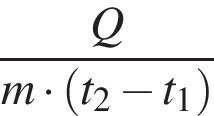 2)    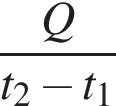 3)    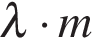 4)    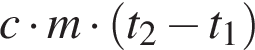 2. Два проводника, имеющие сопротивления R1 и R2 , включены последовательно. Установите соответствие между физическими величинами и формулами, по которым рассчитываются соответствующие величины при последовательном соединении проводников. I1 и I2 — силы тока, U1 и U2 — напряжения на этих сопротивлениях.ФИЗИЧЕСКИЕ ВЕЛИЧИНЫА) напряжение на участке цепиБ) сила тока в общей цепиФОРМУЛЫ1)    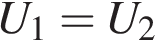 2)    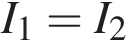 3)    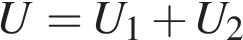 4)    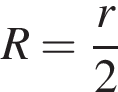 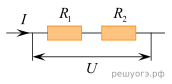 3.  Два проводника, имеющие одинаковые сопротивления R1 = R2 = r, соединены параллельно. Установите соответствие между физическими величинами и формулами, по которым рассчитываются соответствующие величины. I1 и I2 — силы тока, U1 и U2 — напряжения на этих сопротивлениях.ФИЗИЧЕСКИЕ ВЕЛИЧИНЫА) сила тока в общей цепиБ) общее сопротивление участка цепиФОРМУЛЫ1)    2)    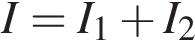 3)    4)    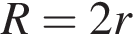 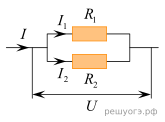 4. Установите соответствие между физическими величинами и формулами, по которым они определяются. Запишите в таблицу выбранные цифры под соответствующими буквами.ФИЗИЧЕСКИЕ ВЕЛИЧИНЫА) мощность токаБ) электрическое сопротивлениеФОРМУЛЫ1)   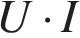 2)   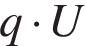 3)   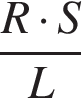 4)   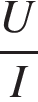 Часть 3В сосуд с водой положили кусок льда. Каково отношение массы льда к массе воды, если весь лёд растаял и в сосуде установилась температура 0 °С? Теплообменом с окружающим воздухом пренебречь. Начальные температуры воды и льда определите из графика зависимости температуры t от времени τ для воды и льда в процессе теплообмена.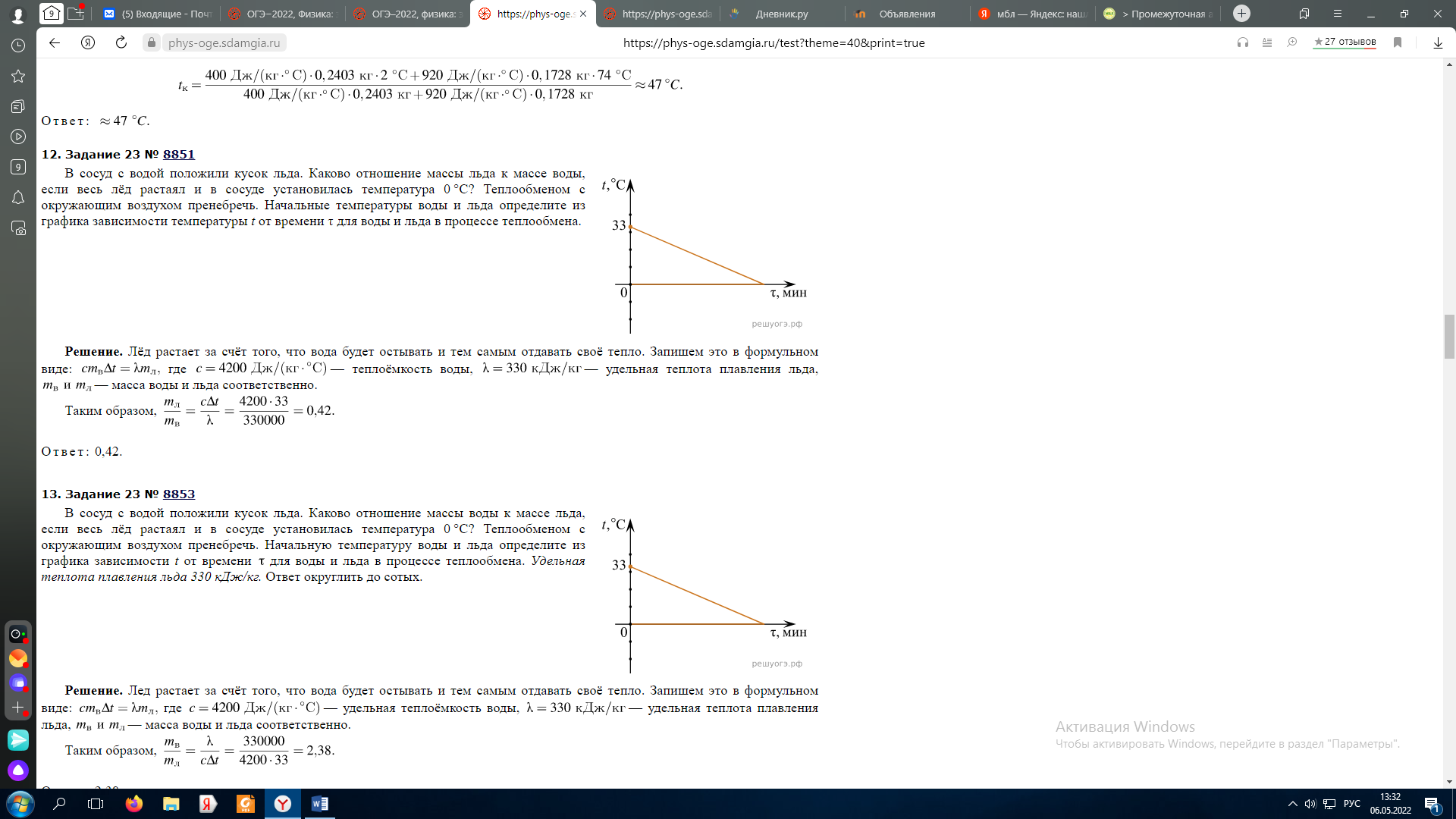 Вариант 1 Ответы Часть 3 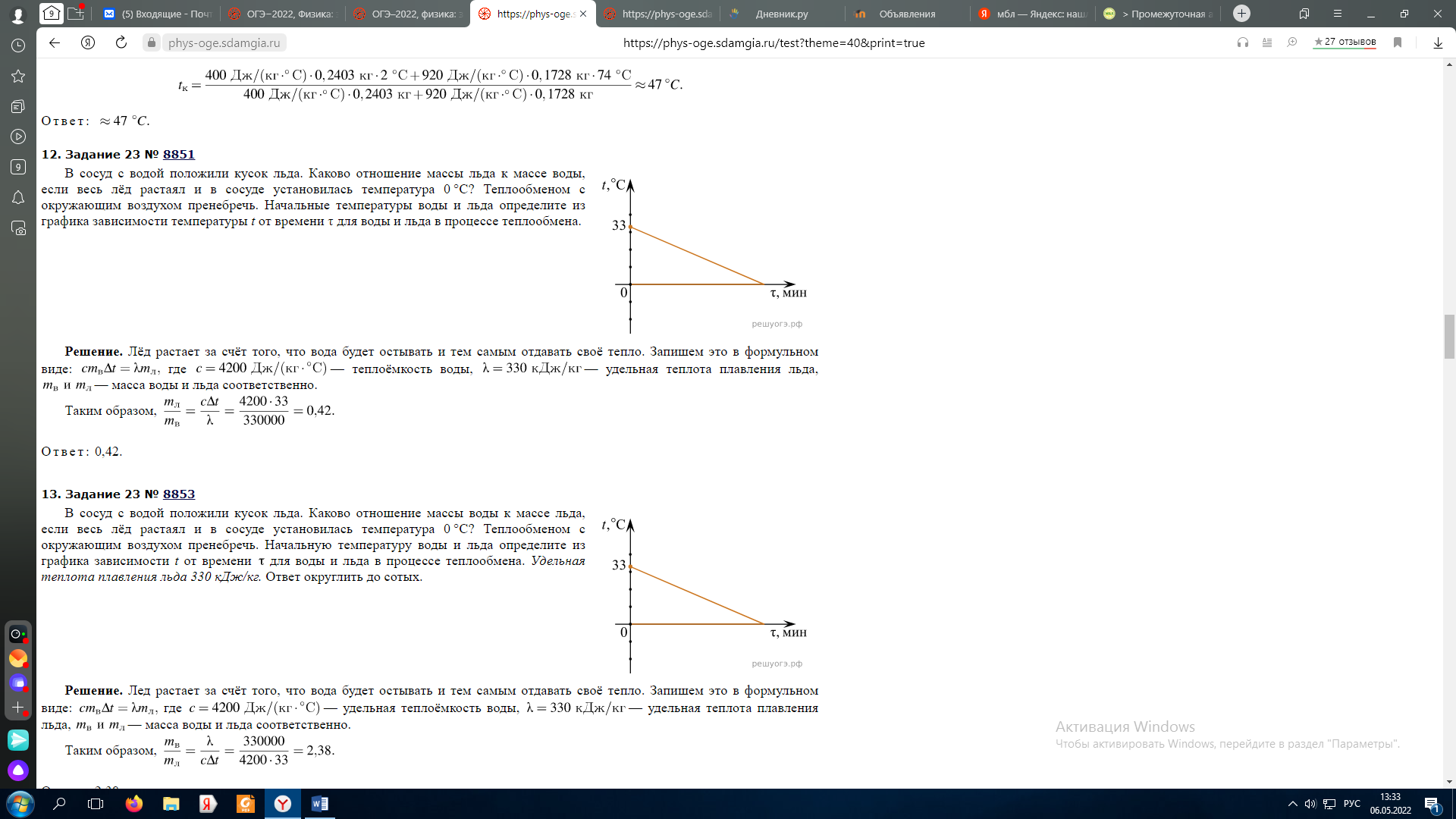 8 класс 2 вариантРабота состоит из 3 частей и включает 19 заданий.Часть 1 содержит 14 заданий (1–14). Часть 2 включает 4 задания на соответствие с кратким ответом. Часть 3 содержит 1 задания - практическое решение задач.Баллы,  полученные за все выполненные задания,  суммируются. Задания части А оцениваются в 1 балл. Максимальное количество – 14 баллов. Задание второй части В – оценивается в 2 балла. Задания третьей части оцениваются в 3 балла. Максимальное количество баллов всей работы – 25 баллов. Перевод баллов в оценку по следующим показателям:20-25 баллов – оценка «отлично» (5), 13-19 баллов – оценка «хорошо» (4), 6-12 баллов – оценка «удовлетворительно» (3), менее 6 баллов – «неудовлетворительно».Часть 1Установите соответствие между физическими величинами и единицами их измерения в системе СИ. Запишите в таблицу выбранные цифры под соответствующими буквами.ФИЗИЧЕСКИЕ ВЕЛИЧИНЫА) количество теплотыБ) удельная теплоёмкостьB) удельная теплота плавленияЕДИНИЦЫ ИЗМЕРЕНИЯ1)  Дж/(кг · °С)2)  Дж/°С3)  Дж/кг4)  Дж · кг5)  Дж2. На различную степень нагретости тел указывает…               А.    удельная теплоёмкость вещества;                    Б.    количество теплоты, переданное телу;                                      В.    температура плавления;                       Г.    температура тела.3.От каких физических величин зависит сопротивление проводника?   А.    от массы и скорости проводника;                   Б.    от длины и площади поперечного сечения;                      В.    от силы тока и напряжения;                      Г.    от электрического заряда.4.Каким способом происходит передача энергии от Солнца к Земле?               А.    теплопроводностью;                        Б.    конвекцией;                   В.    излучением;                   Г.    всеми перечисленными в ответах А-В способами.5.Изображение, даваемое собирающей линзой, предмета, находящегося между фокусом и двойным фокусом, является:               А.   мнимым, перевернутым, уменьшенным;                   Б.   действительным, прямым, увеличенным;                   В.   действительным, перевёрнутым, увеличенным ;                   Г.   мнимым, перевёрнутым, увеличенным.6.Жидкость нагревают. Её внутренняя энергия при этом …               А.    уменьшается;                    Б.    увеличивается;                   В.    может уменьшаться и увеличиваться, в зависимости от внешних условий;                   Г.    не изменяется.7. Угол падения луча света из воздуха на поверхность стекла равен 40 градусов. Чему равен угол отражения света?8.  Какое количество теплоты выделится при полном сгорании торфа массой 0,5 т ?                                ( Удельная теплота сгорания торфа 1,4 10 7 Дж/кг ).9.   Две лампы сопротивлением по 240 Ом соединены последовательно и включены в сеть напряжением 220 В. Чему равна сила тока в каждой лампе?10. Линзой называют1) прозрачное тело, имеющее с двух сторон гладкие поверхности
2) тело, стороны которого отполированы и округлены
3) прозрачное тело, ограниченное сторонами, которые представляют собой сферические поверхности
4) любое тело с гладкими изогнутыми поверхностями11. Какие линзы называют вогнутыми, какие — выпуклыми?1) Вогнутыми — те, у которых края толще, чем середина, выпуклыми — у которых края тоньше, чем середина
2) Вогнутыми — у которых края тоньше, чем середина, выпуклыми — у которых края толще, чем середина
3) Вогнутыми — тела с поверхностями, обращенными внутрь, выпуклыми — с поверхностями, обращенными наружу12. Чем примечательна точка на оптической оси выпуклой линзы, называемая фокусом?1) Тем, что в ней собираются все преломляемые линзой лучи
2) Тем, что в ней пересекаются преломленные линзой лучи, направленные на нее параллельно оптической оси
3) Тем, что в этой точке пересекаются все лучи, прошедшие сквозь середину линзы
4) Тем, что в ней пересекаются все лучи, прошедшие сквозь края линзы13. Какая линза служит собирающей свет, какая — рассеивающей?1) Все линзы, преломляя лучи, концентрируют (собирают) их
2) Большинство линз — собирающие, некоторые — рассеивающие
3) Собирающими являются вогнутые линзы, рассеивающими — выпуклые
4) Собирающие — это выпуклые линзы, рассеивающие — вогнутые14.  Оптические силы линз равны 5 дптр и 8 дптр. Каковы их фокусные расстояния?1) 2 м и 1,25 м
2) 20 см и 12,5 см
3) 2 см и 1,25 см
4) 20 м и 12,5 мЧасть 21. Установите соответствие между физическими величинами и формулами, по которым эти величины определяются. Запишите в таблицу выбранные цифры под соответствующими буквами. Цифры в ответе могут повторяться.ФИЗИЧЕСКИЕ ВЕЛИЧИНЫА) количество теплоты, необходимое для нагревания твёрдого веществаБ) удельная теплота парообразованияФОРМУЛЫ1)    2)    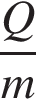 3)    4)    2. Два проводника, имеющие одинаковые сопротивления R1 = R2 = r, включены последовательно. Установите соответствие между физическими величинами и формулами, по которым рассчитываются соответствующие величины при последовательном соединении проводников. I1 и I2 — силы тока, U1 и U2 — напряжения на этих сопротивлениях.ФИЗИЧЕСКИЕ ВЕЛИЧИНЫА) сила тока в общей цепиБ) общее сопротивление участка цепиФОРМУЛЫ1)    2)    3)    4)    3. Установите соответствие между физическими величинами и формулами, по которым эти величины определяются. К каждой позиции первого столбца подберите соответствующую позицию второго и запишите в таблицу выбранные цифры под соответствующими буквами. Цифры в ответе могут повторяться.ФИЗИЧЕСКИЕ ВЕЛИЧИНЫА) удельная теплоёмкость веществаБ) удельная теплота сгорания топливаФОРМУЛЫ1)    2)    3)    4)    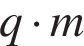 4. Установите соответствие между физическими величинами и формулами, по которым эти величины определяются.ФИЗИЧЕСКИЕ ВЕЛИЧИНЫА) сила токаБ) мощность токаФОРМУЛЫ1)   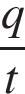 2)   3)   4)   Часть 3Теплоизолированный сосуд содержит смесь льда и воды, находящуюся при температуре 0 °С. Масса льда 40 г, а масса воды 600 г. В сосуд впускают водяной пар при температуре +100 °С. Найдите массу впущенного пара, если известно, что окончательная температура, установившаяся в сосуде, равна +20 °С.Вариант 2Ответы Часть 3 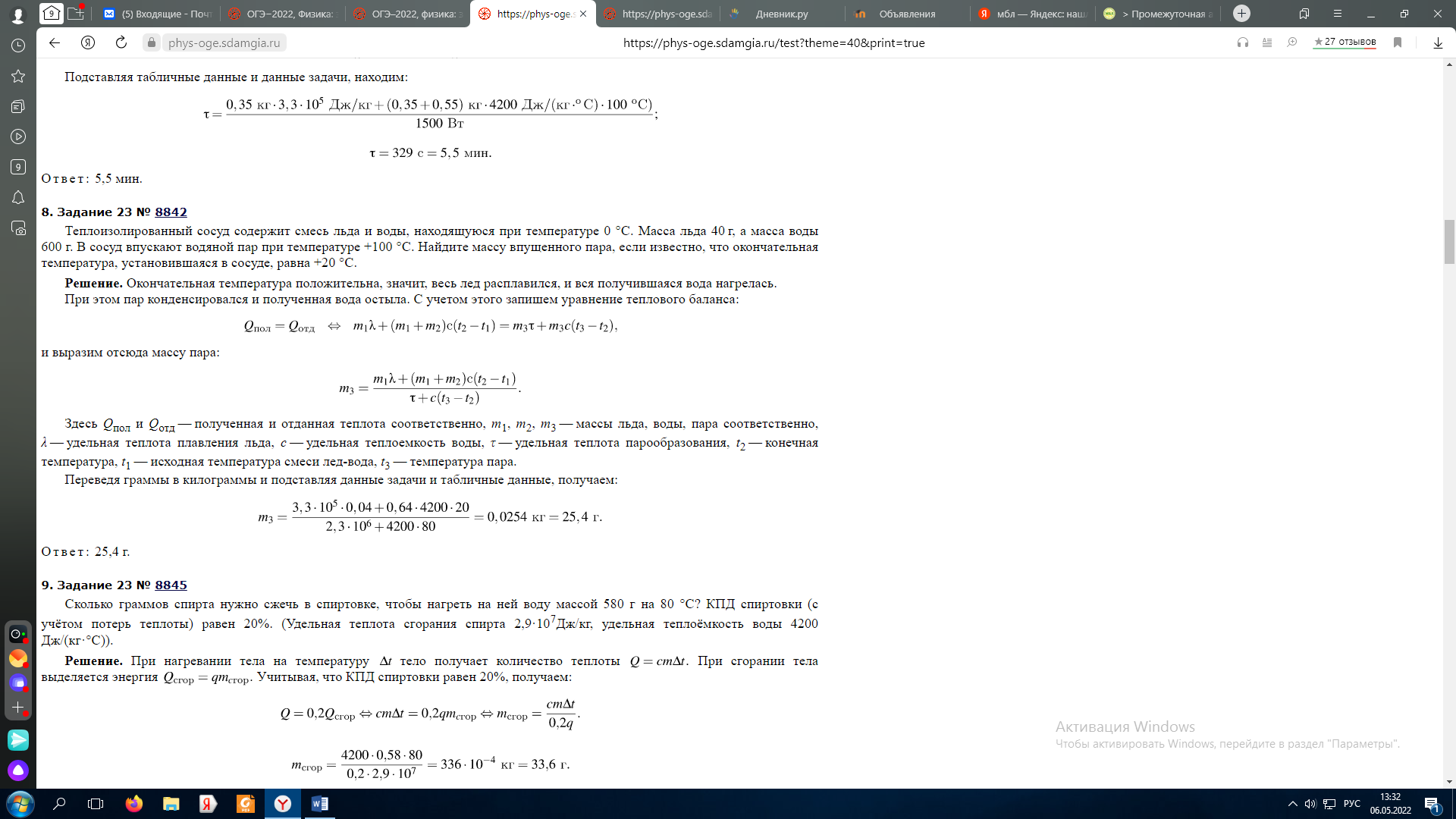 8 класс 3 вариантРабота состоит из 3 частей и включает 19 заданий.Часть 1 содержит 14 заданий (1–14). Часть 2 включает 4 задания на соответствие с кратким ответом. Часть 3 содержит 1 задания - практическое решение задач.Баллы, полученные за все выполненные задания, суммируются. Задания части А оцениваются в 1 балл. Максимальное количество – 14 баллов. Задание второй части В – оценивается в 2 балла. Задания третьей части оцениваются в 3 балла. Максимальное количество баллов всей работы – 25 баллов. Перевод баллов в оценку по следующим показателям:20-25 баллов – оценка «отлично» (5), 13-19 баллов – оценка «хорошо» (4), 6-12 баллов – оценка «удовлетворительно» (3), менее 6 баллов – «неудовлетворительно».Часть 1Для каждого физического понятия из первого столбца подберите соответствующий пример из второго столбца.ФИЗИЧЕСКИЕ ПОНЯТИЯА) физическая величинаБ) физическое явлениеB) физический закон (закономерность)ПРИМЕРЫ1)  электризация янтаря при трении2)  электрометр3)  электрический заряд4)  электрический заряд всегда кратен элементарному заряду5)  электрон2.Что называют тепловым движением?               А.   равномерное движение одной молекулы;                   Б.   упорядоченное движение большого числа молекул;                   В.   непрерывное беспорядочное движение большого числа молекул;                   Г.   среди ответов А-В нет правильного.3.Что называют электрическим током?               А.   упорядоченное движение молекул;                   Б.   скорость движения  электронов;                   В.   беспорядочное движение частиц, из которых состоит тело;                   Г.   Упорядоченное движение электрически заряженных частиц .4.Чем передаётся магнитное взаимодействие?               А.   электрическим током;                   Б.   магнитным полем;                   В.   излучением;                   Г.   всеми предложенными в ответах А-В способами.5.Изображение, даваемое собирающей линзой, предмета, находящегося между фокусом и двойным фокусом, является:               А.   мнимым, перевернутым, уменьшенным;                   Б.   действительным, прямым, увеличенным;                   В.   действительным, перевёрнутым, увеличенным ;                   Г.   мнимым, перевёрнутым, увеличенным.6.При плавлении …               А.   внутренняя энергия тела уменьшается;                   Б.   внутренняя энергия увеличивается;                   В.   температура вещества увеличивается;                   Г.   температура вещества  уменьшается.7. Какое количество теплоты требуется для нагревания стальной детали массой 400 г 
     от 15 0С до 75 0С ?                                ( Удельная теплоёмкость стали 500 Дж/кг 0С ).8.  Две лампы сопротивлением по 240 Ом соединены последовательно и включены в сеть напряжением 220 В. Чему равна сила тока в каждой лампе?9..   Во время кристаллизации воды при температуре 0 0С выделяется 34 кДж теплоты.
       Определите массу образовавшегося льда.                                ( Удельная теплота кристаллизации льда 3,4 10  5Дж/кг ).10. Линзой называют1) прозрачное тело, имеющее с двух сторон гладкие поверхности
2) тело, стороны которого отполированы и округлены
3) прозрачное тело, ограниченное сторонами, которые представляют собой сферические поверхности
4) любое тело с гладкими изогнутыми поверхностями11. Какие линзы называют вогнутыми, какие — выпуклыми?1) Вогнутыми — те, у которых края толще, чем середина, выпуклыми — у которых края тоньше, чем середина
2) Вогнутыми — у которых края тоньше, чем середина, выпуклыми — у которых края толще, чем середина
3) Вогнутыми — тела с поверхностями, обращенными внутрь, выпуклыми — с поверхностями, обращенными наружу12. Чем примечательна точка на оптической оси выпуклой линзы, называемая фокусом?1) Тем, что в ней собираются все преломляемые линзой лучи
2) Тем, что в ней пересекаются преломленные линзой лучи, направленные на нее параллельно оптической оси
3) Тем, что в этой точке пересекаются все лучи, прошедшие сквозь середину линзы
4) Тем, что в ней пересекаются все лучи, прошедшие сквозь края линзы13. Какая линза служит собирающей свет, какая — рассеивающей?1) Все линзы, преломляя лучи, концентрируют (собирают) их
2) Большинство линз — собирающие, некоторые — рассеивающие
3) Собирающими являются вогнутые линзы, рассеивающими — выпуклые
4) Собирающие — это выпуклые линзы, рассеивающие — вогнутые14.  Оптические силы линз равны 5 дптр и 8 дптр. Каковы их фокусные расстояния?1) 2 м и 1,25 м
2) 20 см и 12,5 см
3) 2 см и 1,25 см
4) 20 м и 12,5 мЧасть 21. Установите соответствие между физическими величинами и формулами, по которым эти величины определяются. К каждой позиции первого столбца подберите соответствующую позицию второго и запишите в таблицу выбранные цифры под соответствующими буквами. Цифры в ответе могут повторяться.ФИЗИЧЕСКИЕ ВЕЛИЧИНЫА) удельная теплота плавленияБ) удельная теплоёмкость веществаФОРМУЛЫ1)    2)    3)    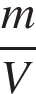 4)    2. Установите соответствие между физическими величинами и формулами, по которым эти величины определяются.ФИЗИЧЕСКИЕ ВЕЛИЧИНЫА) работа токаБ) сила токаФОРМУЛЫ1)   2)   3)   4)   3. Установите соответствие между физическими величинами и формулами, по которым эти величины определяются. К каждой позиции первого столбца подберите соответствующую позицию второго и запишите в таблицу выбранные цифры под соответствующими буквами. Цифры в ответе могут повторяться.ФИЗИЧЕСКИЕ ВЕЛИЧИНЫА) удельная теплоёмкость веществаБ) удельная теплота сгорания топливаФОРМУЛЫ1)    2)    3)    4)    4. Установите соответствие между физическими величинами и формулами, по которым эти величины определяются.ФИЗИЧЕСКИЕ ВЕЛИЧИНЫА) сила токаБ) мощность токаФОРМУЛЫ1)   2)   3)   4)   Часть 3Литровую кастрюлю, полностью заполненную водой, из комнаты вынесли на мороз. Зависимость температуры воды от времени представлена на рисунке. Какое количество теплоты выделилось при кристаллизации и охлаждении льда? Ответ запишите в килоджоулях.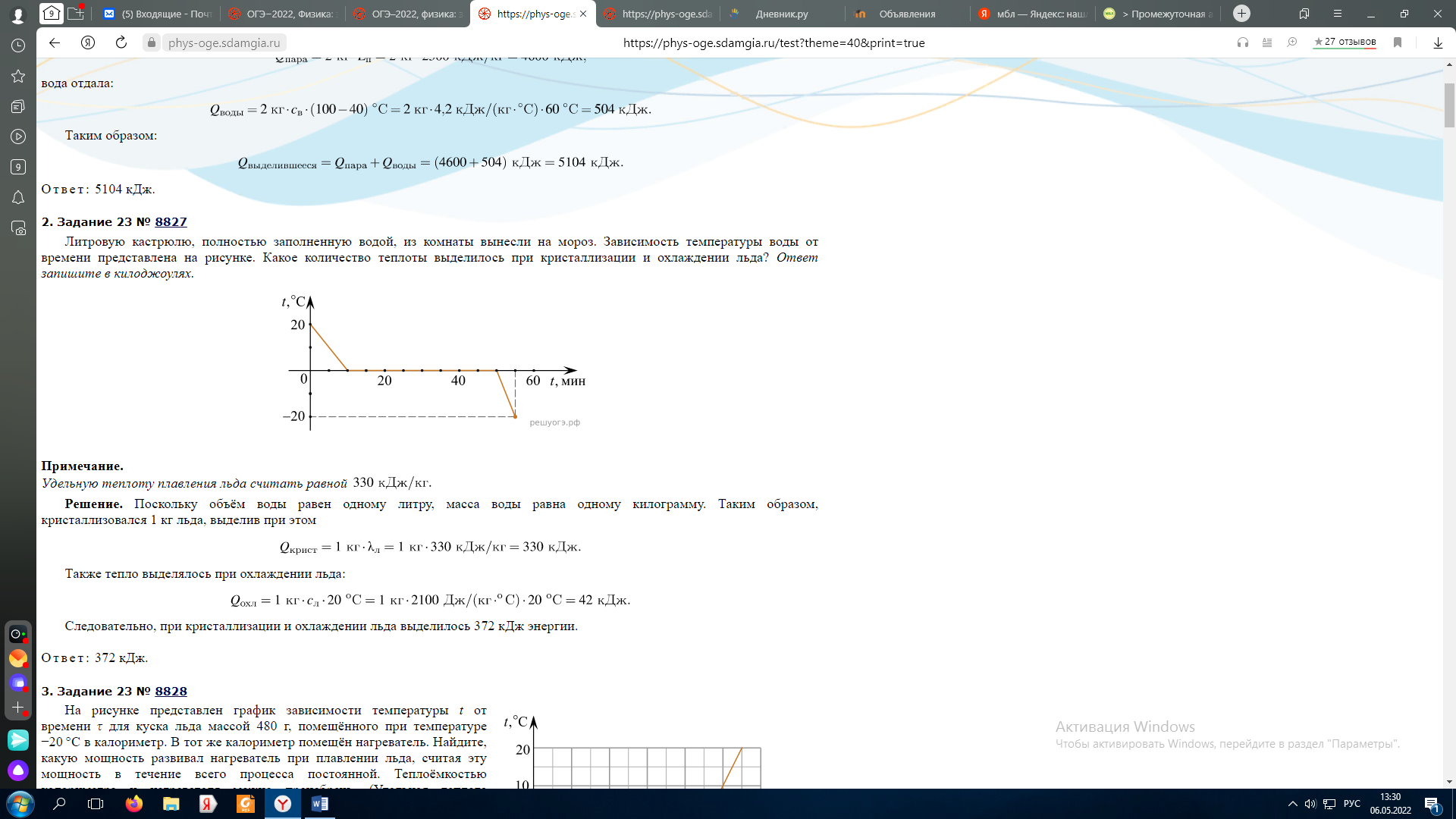 Вариант 3Ответы Часть 3 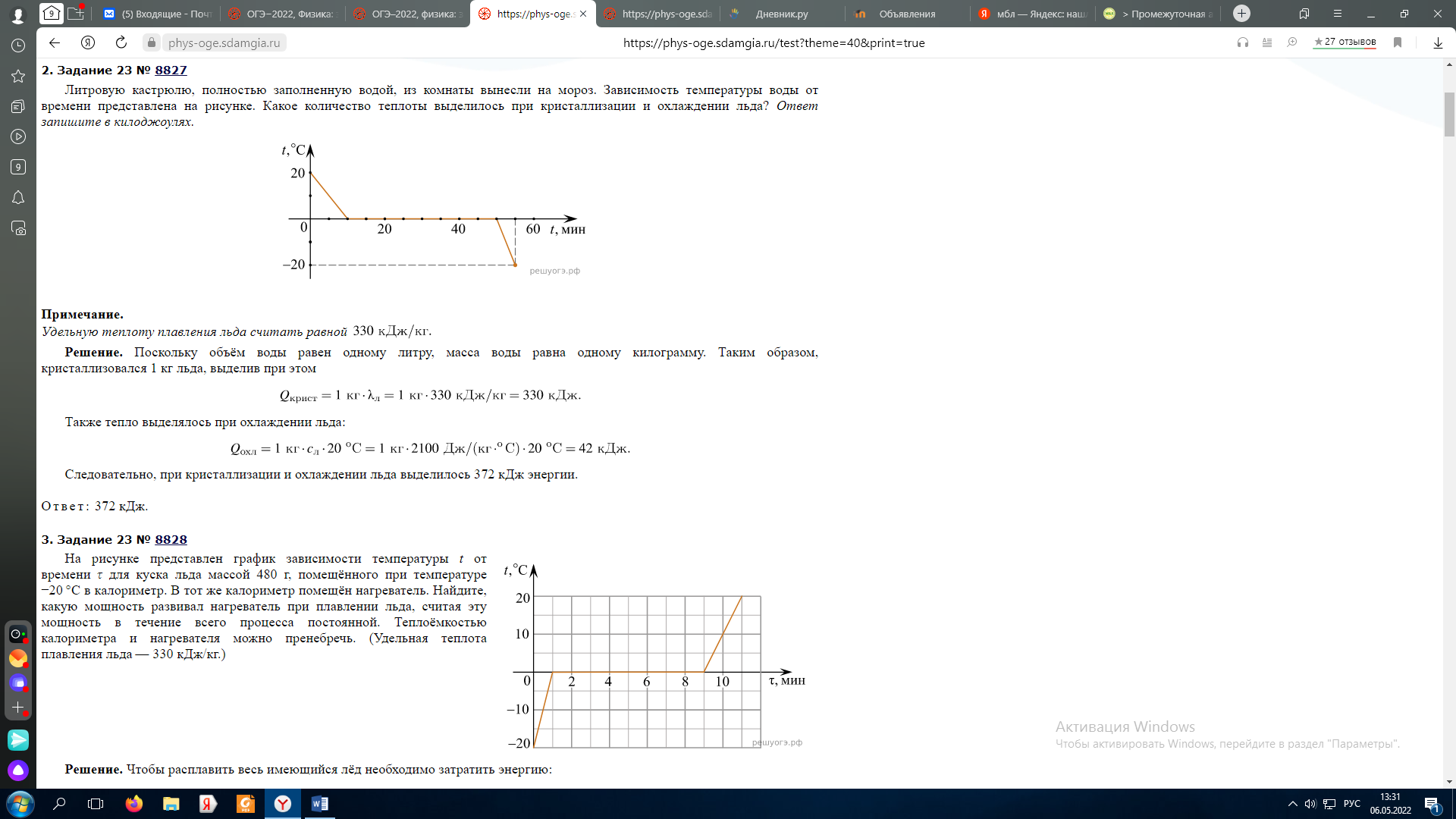 8 класс 4 вариантРабота состоит из 3 частей и включает 19 заданий.Часть 1 содержит 14 заданий (1–14). Часть 2 включает 4 задания на соответствие с кратким ответом. Часть 3 содержит 1 задания - практическое решение задач.Баллы,  полученные за все выполненные задания,  суммируются. Задания части А оцениваются в 1 балл. Максимальное количество – 14 баллов. Задание второй части В – оценивается в 2 балла. Задания третьей части оцениваются в 3 балла. Максимальное количество баллов всей работы – 25 баллов. Перевод баллов в оценку по следующим показателям:20-25 баллов – оценка «отлично» (5), 13-19 баллов – оценка «хорошо» (4), 6-12 баллов – оценка «удовлетворительно» (3), менее 6 баллов – «неудовлетворительно».Часть 11.Для каждого физического понятия из первого столбца подберите соответствующий пример из второго столбца.ФИЗИЧЕСКИЕ ПОНЯТИЯА) физическая величинаБ) единица физической величиныB) прибор для измерения физической величиныПРИМЕРЫ1)  испарение воды2)  влажность воздуха3)  атмосфера4)  психрометр5)  миллиметрЧасть 1Установите соответствие между физическими величинами и единицами их измерения в системе СИ. Запишите в таблицу выбранные цифры под соответствующими буквами.ФИЗИЧЕСКИЕ ВЕЛИЧИНЫА) количество теплотыБ) удельная теплоёмкостьB) удельная теплота плавленияЕДИНИЦЫ ИЗМЕРЕНИЯ1)  Дж/(кг · °С)2)  Дж/°С3)  Дж/кг4)  Дж · кг5)  Дж2. На различную степень нагретости тел указывает…               А.    удельная теплоёмкость вещества;                    Б.    количество теплоты, переданное телу;                                      В.    температура плавления;                       Г.    температура тела.3.От каких физических величин зависит сопротивление проводника?   А.    от массы и скорости проводника;                   Б.    от длины и площади поперечного сечения;                      В.    от силы тока и напряжения;                      Г.    от электрического заряда.4.Каким способом происходит передача энергии от Солнца к Земле?               А.    теплопроводностью;                        Б.    конвекцией;                   В.    излучением;                   Г.    всеми перечисленными в ответах А-В способами.5.Изображение, даваемое собирающей линзой, предмета, находящегося между фокусом и двойным фокусом, является:               А.   мнимым, перевернутым, уменьшенным;                   Б.   действительным, прямым, увеличенным;                   В.   действительным, перевёрнутым, увеличенным ;                   Г.   мнимым, перевёрнутым, увеличенным.6.Жидкость нагревают. Её внутренняя энергия при этом …               А.    уменьшается;                    Б.    увеличивается;                   В.    может уменьшаться и увеличиваться, в зависимости от внешних условий;                   Г.    не изменяется.7. Угол падения луча света из воздуха на поверхность стекла равен 40 градусов. Чему равен угол отражения света?8.  Какое количество теплоты выделится при полном сгорании торфа массой 0,5 т ?                                ( Удельная теплота сгорания торфа 1,4 10 7 Дж/кг ).9.   Две лампы сопротивлением по 240 Ом соединены последовательно и включены в сеть напряжением 220 В. Чему равна сила тока в каждой лампе?10. Линзой называют1) прозрачное тело, имеющее с двух сторон гладкие поверхности
2) тело, стороны которого отполированы и округлены
3) прозрачное тело, ограниченное сторонами, которые представляют собой сферические поверхности
4) любое тело с гладкими изогнутыми поверхностями11. Какие линзы называют вогнутыми, какие — выпуклыми?1) Вогнутыми — те, у которых края толще, чем середина, выпуклыми — у которых края тоньше, чем середина
2) Вогнутыми — у которых края тоньше, чем середина, выпуклыми — у которых края толще, чем середина
3) Вогнутыми — тела с поверхностями, обращенными внутрь, выпуклыми — с поверхностями, обращенными наружу12. Чем примечательна точка на оптической оси выпуклой линзы, называемая фокусом?1) Тем, что в ней собираются все преломляемые линзой лучи
2) Тем, что в ней пересекаются преломленные линзой лучи, направленные на нее параллельно оптической оси
3) Тем, что в этой точке пересекаются все лучи, прошедшие сквозь середину линзы
4) Тем, что в ней пересекаются все лучи, прошедшие сквозь края линзы13. Какая линза служит собирающей свет, какая — рассеивающей?1) Все линзы, преломляя лучи, концентрируют (собирают) их
2) Большинство линз — собирающие, некоторые — рассеивающие
3) Собирающими являются вогнутые линзы, рассеивающими — выпуклые
4) Собирающие — это выпуклые линзы, рассеивающие — вогнутые14.  Оптические силы линз равны 5 дптр и 8 дптр. Каковы их фокусные расстояния?1) 2 м и 1,25 м
2) 20 см и 12,5 см
3) 2 см и 1,25 см
4) 20 м и 12,5 мЧасть 21. Установите соответствие между физическими величинами и формулами, по которым эти величины определяются. Запишите в таблицу выбранные цифры под соответствующими буквами. Цифры в ответе могут повторяться.ФИЗИЧЕСКИЕ ВЕЛИЧИНЫА) количество теплоты, необходимое для нагревания твёрдого веществаБ) удельная теплота парообразованияФОРМУЛЫ1)    2)    3)    4)    2. Два проводника, имеющие одинаковые сопротивления R1 = R2 = r, включены последовательно. Установите соответствие между физическими величинами и формулами, по которым рассчитываются соответствующие величины при последовательном соединении проводников. I1 и I2 — силы тока, U1 и U2 — напряжения на этих сопротивлениях.ФИЗИЧЕСКИЕ ВЕЛИЧИНЫА) сила тока в общей цепиБ) общее сопротивление участка цепиФОРМУЛЫ1)    2)    3)    4)    3. Установите соответствие между физическими величинами и формулами, по которым эти величины определяются. К каждой позиции первого столбца подберите соответствующую позицию второго и запишите в таблицу выбранные цифры под соответствующими буквами. Цифры в ответе могут повторяться.ФИЗИЧЕСКИЕ ВЕЛИЧИНЫА) удельная теплоёмкость веществаБ) удельная теплота сгорания топливаФОРМУЛЫ1)    2)    3)    4)    4. Установите соответствие между физическими величинами и формулами, по которым эти величины определяются.ФИЗИЧЕСКИЕ ВЕЛИЧИНЫА) сила токаБ) мощность токаФОРМУЛЫ1)   2)   3)   4)   Часть 3Теплоизолированный сосуд содержит смесь льда и воды, находящуюся при температуре 0 °С. Масса льда 40 г, а масса воды 600 г. В сосуд впускают водяной пар при температуре +100 °С. Найдите массу впущенного пара, если известно, что окончательная температура, установившаяся в сосуде, равна +20 °С.Часть 21. Установите соответствие между физическими величинами и формулами, по которым эти величины определяются. К каждой позиции первого столбца подберите соответствующую позицию второго и запишите в таблицу выбранные цифры под соответствующими буквами. Цифры в ответе могут повторяться.ФИЗИЧЕСКИЕ ВЕЛИЧИНЫА) удельная теплоёмкость веществаБ) удельная теплота сгорания топливаФОРМУЛЫ1)    2)    3)    4)    2. Установите соответствие между физическими величинами и формулами, по которым эти величины определяются.ФИЗИЧЕСКИЕ ВЕЛИЧИНЫА) сила токаБ) мощность токаФОРМУЛЫ1)   2)   3)   4)   3. Два проводника, имеющие одинаковые сопротивления R1 = R2 = r, соединены параллельно. Установите соответствие между физическими величинами и формулами, по которым рассчитываются соответствующие величины. I1 и I2 — силы тока, U1 и U2 — напряжения на этих сопротивлениях.ФИЗИЧЕСКИЕ ВЕЛИЧИНЫА) напряжение на участке цепиБ) сила тока в общей цепиФОРМУЛЫ1)    2)    3)    4)    4. Установите соответствие между физическими величинами и формулами, по которым они определяются. Запишите в таблицу выбранные цифры под соответствующими буквами. Цифры в ответе могут повторяться.ФИЗИЧЕСКИЕ ВЕЛИЧИНЫА) сила электрического токаБ) электрическое напряжениеФОРМУЛЫ1)   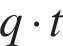 2)    3)    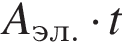 4)    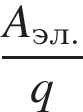 Часть 3Какое количество теплоты выделится при конденсации 2 кг пара, взятого при температуре кипения, и последующего охлаждения воды до 40 °С при нормальном атмосферном давлении?Вариант 4Ответы Часть 3 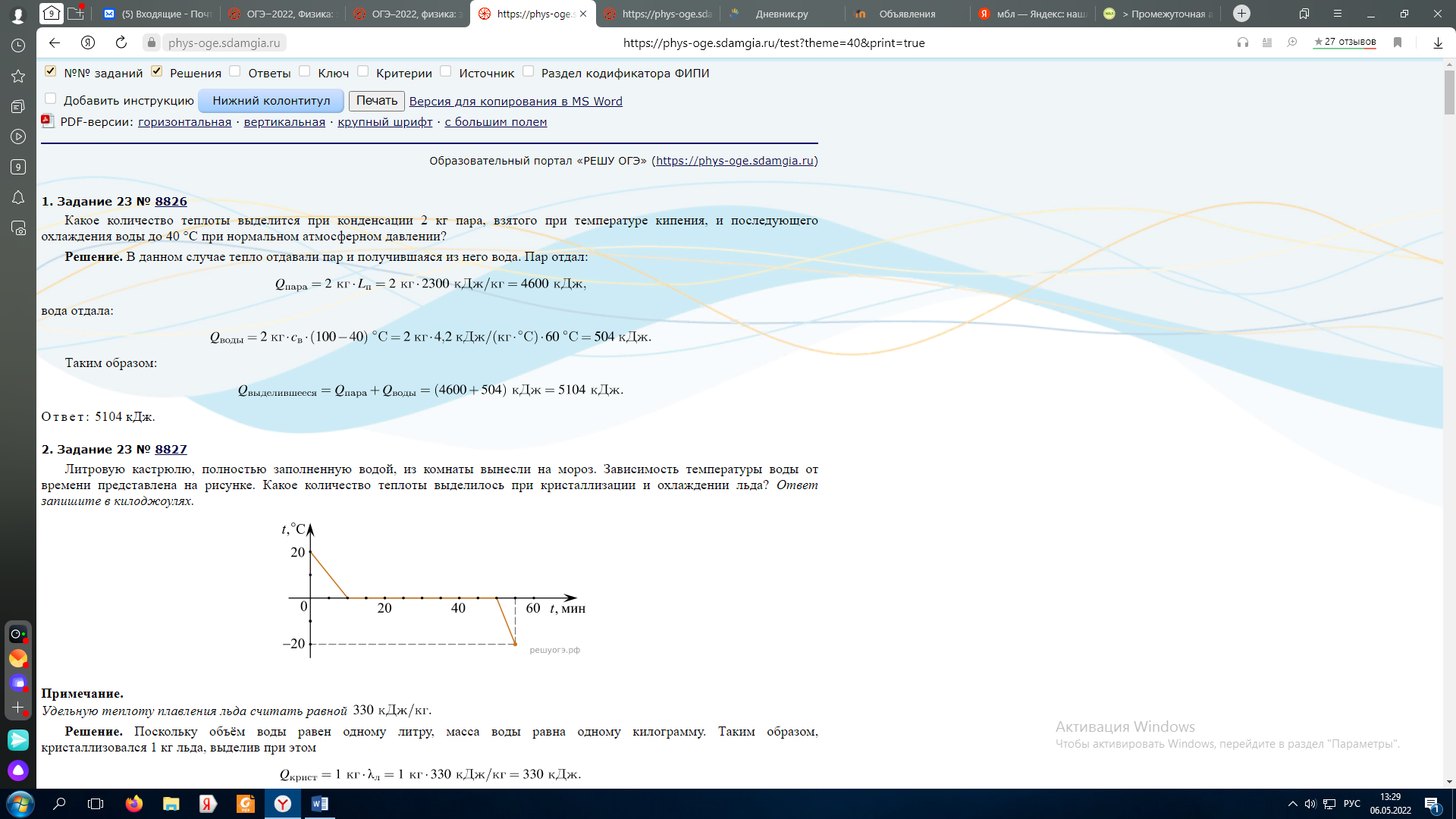 8 класс 5 вариантРабота состоит из 3 частей и включает 19 заданий.Часть 1 содержит 14 заданий (1–14). Часть 2 включает 4 задания на соответствие с кратким ответом. Часть 3 содержит 1 задания - практическое решение задач.Баллы,  полученные за все выполненные задания,  суммируются. Задания части А оцениваются в 1 балл. Максимальное количество – 14 баллов. Задание второй части В – оценивается в 2 балла. Задания третьей части оцениваются в 3 балла. Максимальное количество баллов всей работы – 25 баллов. Перевод баллов в оценку по следующим показателям:20-25 баллов – оценка «отлично» (5), 13-19 баллов – оценка «хорошо» (4), 6-12 баллов – оценка «удовлетворительно» (3), менее 6 баллов – «неудовлетворительно».Часть 11.Установите соответствие между приборами и физическими величинами, которые они измеряют. К каждой позиции первого столбца подберите соответствующую позицию второго и запишите в таблицу выбранные цифры под соответствующими буквами.ПРИБОРА) электрометрБ) амперметрB) вольтметрФИЗИЧЕСКАЯ ВЕЛИЧИНА1)  электрический заряд2)  электрическое сопротивление3)  сила тока4)  электрическое напряжение5)  мощность электрического тока2.Что называют тепловым движением?               А.   равномерное движение одной молекулы;                   Б.   упорядоченное движение большого числа молекул;                   В.   непрерывное беспорядочное движение большого числа молекул;                   Г.   среди ответов А-В нет правильного.3.Что называют электрическим током?               А.   упорядоченное движение молекул;                   Б.   скорость движения  электронов;                   В.   беспорядочное движение частиц, из которых состоит тело;                   Г.   Упорядоченное движение электрически заряженных частиц .4.Чем передаётся магнитное взаимодействие?               А.   электрическим током;                   Б.   магнитным полем;                   В.   излучением;                   Г.   всеми предложенными в ответах А-В способами.5.Изображение, даваемое собирающей линзой, предмета, находящегося между фокусом и двойным фокусом, является:               А.   мнимым, перевернутым, уменьшенным;                   Б.   действительным, прямым, увеличенным;                   В.   действительным, перевёрнутым, увеличенным ;                   Г.   мнимым, перевёрнутым, увеличенным.6.При плавлении …               А.   внутренняя энергия тела уменьшается;                   Б.   внутренняя энергия увеличивается;                   В.   температура вещества увеличивается;                   Г.   температура вещества  уменьшается.7. Какое количество теплоты требуется для нагревания стальной детали массой 400 г 
     от 15 0С до 75 0С ?                                ( Удельная теплоёмкость стали 500 Дж/кг 0С ).8.  Две лампы сопротивлением по 240 Ом соединены последовательно и включены в сеть напряжением 220 В. Чему равна сила тока в каждой лампе?9..   Во время кристаллизации воды при температуре 0 0С выделяется 34 кДж теплоты.
       Определите массу образовавшегося льда.                                ( Удельная теплота кристаллизации льда 3,4 10  5Дж/кг ).10. Линзой называют1) прозрачное тело, имеющее с двух сторон гладкие поверхности
2) тело, стороны которого отполированы и округлены
3) прозрачное тело, ограниченное сторонами, которые представляют собой сферические поверхности
4) любое тело с гладкими изогнутыми поверхностями11. Какие линзы называют вогнутыми, какие — выпуклыми?1) Вогнутыми — те, у которых края толще, чем середина, выпуклыми — у которых края тоньше, чем середина
2) Вогнутыми — у которых края тоньше, чем середина, выпуклыми — у которых края толще, чем середина
3) Вогнутыми — тела с поверхностями, обращенными внутрь, выпуклыми — с поверхностями, обращенными наружу12. Чем примечательна точка на оптической оси выпуклой линзы, называемая фокусом?1) Тем, что в ней собираются все преломляемые линзой лучи
2) Тем, что в ней пересекаются преломленные линзой лучи, направленные на нее параллельно оптической оси
3) Тем, что в этой точке пересекаются все лучи, прошедшие сквозь середину линзы
4) Тем, что в ней пересекаются все лучи, прошедшие сквозь края линзы13. Какая линза служит собирающей свет, какая — рассеивающей?1) Все линзы, преломляя лучи, концентрируют (собирают) их
2) Большинство линз — собирающие, некоторые — рассеивающие
3) Собирающими являются вогнутые линзы, рассеивающими — выпуклые
4) Собирающие — это выпуклые линзы, рассеивающие — вогнутые14.  Оптические силы линз равны 5 дптр и 8 дптр. Каковы их фокусные расстояния?1) 2 м и 1,25 м
2) 20 см и 12,5 см
3) 2 см и 1,25 см
4) 20 м и 12,5 мЧасть 21. Два проводника, имеющие одинаковые сопротивления R1 = R2 = r, соединены параллельно. Установите соответствие между физическими величинами и формулами, по которым рассчитываются соответствующие величины. I1 и I2 — силы тока, U1 и U2 — напряжения на этих сопротивлениях.ФИЗИЧЕСКИЕ ВЕЛИЧИНЫА) напряжение на участке цепиБ) сила тока в общей цепиФОРМУЛЫ1)    2)    3)    4)    2. Установите соответствие между физическими величинами и формулами, по которым они определяются. Запишите в таблицу выбранные цифры под соответствующими буквами. Цифры в ответе могут повторяться.ФИЗИЧЕСКИЕ ВЕЛИЧИНЫА) сила электрического токаБ) электрическое напряжениеФОРМУЛЫ1)   2)    3)    4)    3.Установите соответствие между физическими величинами и формулами, по которым эти величины определяются. Запишите в таблицу выбранные цифры под соответствующими буквами. Цифры в ответе могут повторяться.ФИЗИЧЕСКИЕ ВЕЛИЧИНЫА) удельная теплоёмкость веществаБ) количество теплоты, необходимое для нагревания твёрдого веществаФОРМУЛЫ1)    2)    3)    4)    4. Два проводника, имеющие сопротивления R1 и R2 , включены последовательно. Установите соответствие между физическими величинами и формулами, по которым рассчитываются соответствующие величины при последовательном соединении проводников. I1 и I2 — силы тока, U1 и U2 — напряжения на этих сопротивлениях.ФИЗИЧЕСКИЕ ВЕЛИЧИНЫА) напряжение на участке цепиБ) сила тока в общей цепиФОРМУЛЫ1)    2)    3)    4)    Часть 31.Зависимость температуры 1 л воды от времени при непрерывном охлаждении представлена на графике. Какое количество теплоты выделилось при кристаллизации воды и охлаждении льда?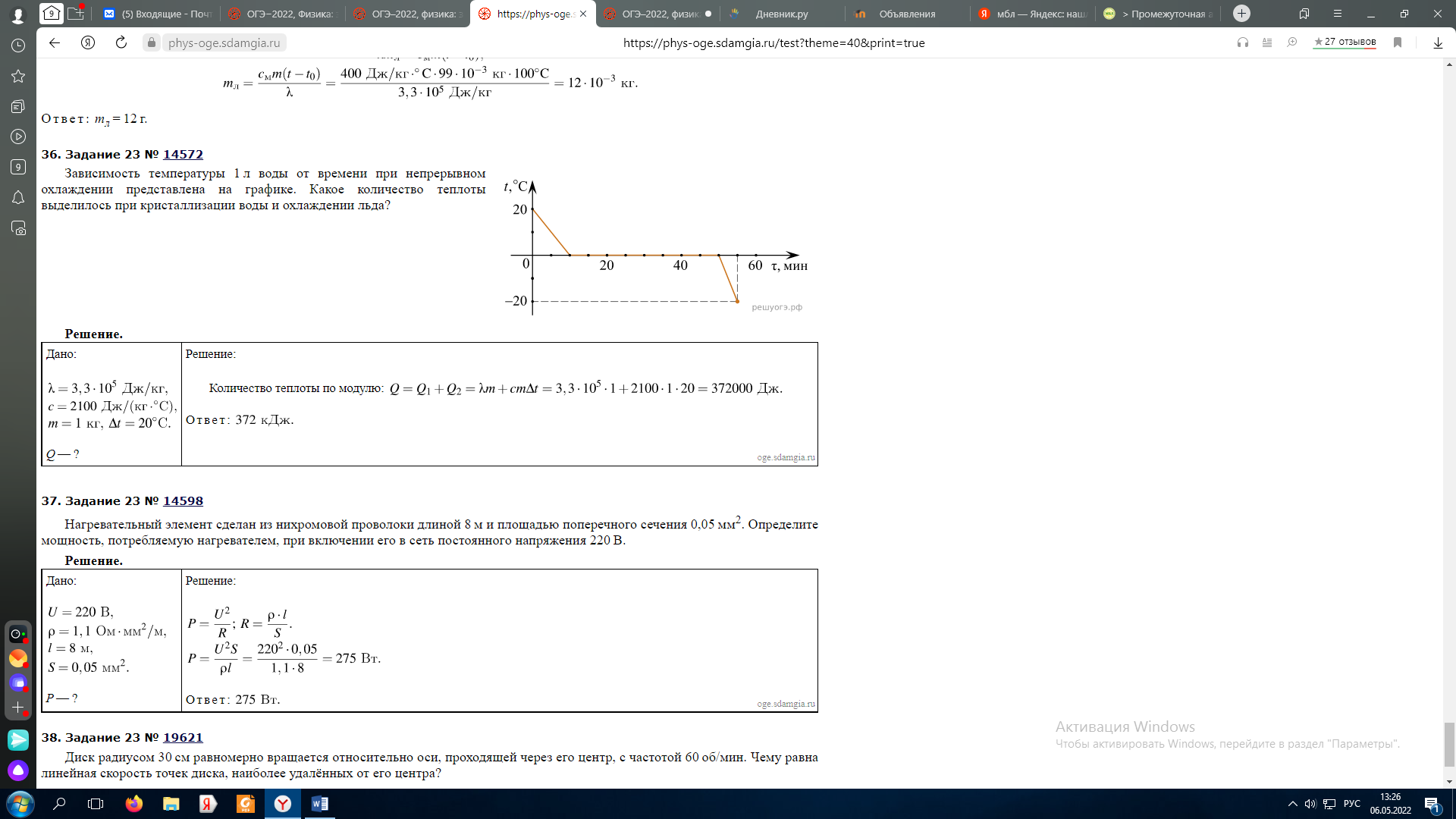 Вариант 5Ответы Часть 3 8 класс 6 вариантРабота состоит из 3 частей и включает 19 заданий.Часть 1 содержит 14 заданий (1–14). Часть 2 включает 4 задания на соответствие с кратким ответом. Часть 3 содержит 1 задания - практическое решение задач.Баллы,  полученные за все выполненные задания,  суммируются. Задания части А оцениваются в 1 балл. Максимальное количество – 14 баллов. Задание второй части В – оценивается в 2 балла. Задания третьей части оцениваются в 3 балла. Максимальное количество баллов всей работы – 25 баллов. Перевод баллов в оценку по следующим показателям:20-25 баллов – оценка «отлично» (5), 13-19 баллов – оценка «хорошо» (4), 6-12 баллов – оценка «удовлетворительно» (3), менее 6 баллов – «неудовлетворительно».Часть 11.Установите соответствие между физическими величинами и единицами этих величин в системе СИ. К каждой позиции первого столбца подберите соответствующую позицию второго и запишите в таблицу выбранные цифры под соответствующими буквами.ФИЗИЧЕСКИЕ ВЕЛИЧИНЫА) электрическое напряжениеБ) электрическое сопротивлениеB) электрический зарядЕДИНИЦЫ ИЗМЕРЕНИЯ1)  кулон (1 Кл)2)  ватт (1 Вт)3)  ампер (1 А)4)  вольт (1 В)5)  ом (1 Ом)Часть 1Установите соответствие между физическими величинами и единицами их измерения в системе СИ. Запишите в таблицу выбранные цифры под соответствующими буквами.ФИЗИЧЕСКИЕ ВЕЛИЧИНЫА) количество теплотыБ) удельная теплоёмкостьB) удельная теплота плавленияЕДИНИЦЫ ИЗМЕРЕНИЯ1)  Дж/(кг · °С)2)  Дж/°С3)  Дж/кг4)  Дж · кг5)  Дж2. На различную степень нагретости тел указывает…               А.    удельная теплоёмкость вещества;                    Б.    количество теплоты, переданное телу;                                      В.    температура плавления;                       Г.    температура тела.3.От каких физических величин зависит сопротивление проводника?   А.    от массы и скорости проводника;                   Б.    от длины и площади поперечного сечения;                      В.    от силы тока и напряжения;                      Г.    от электрического заряда.4.Каким способом происходит передача энергии от Солнца к Земле?               А.    теплопроводностью;                        Б.    конвекцией;                   В.    излучением;                   Г.    всеми перечисленными в ответах А-В способами.5.Изображение, даваемое собирающей линзой, предмета, находящегося между фокусом и двойным фокусом, является:               А.   мнимым, перевернутым, уменьшенным;                   Б.   действительным, прямым, увеличенным;                   В.   действительным, перевёрнутым, увеличенным ;                   Г.   мнимым, перевёрнутым, увеличенным.6.Жидкость нагревают. Её внутренняя энергия при этом …               А.    уменьшается;                    Б.    увеличивается;                   В.    может уменьшаться и увеличиваться, в зависимости от внешних условий;                   Г.    не изменяется.7. Угол падения луча света из воздуха на поверхность стекла равен 40 градусов. Чему равен угол отражения света?8.  Какое количество теплоты выделится при полном сгорании торфа массой 0,5 т ?                                ( Удельная теплота сгорания торфа 1,4 10 7 Дж/кг ).9.   Две лампы сопротивлением по 240 Ом соединены последовательно и включены в сеть напряжением 220 В. Чему равна сила тока в каждой лампе?10. Линзой называют1) прозрачное тело, имеющее с двух сторон гладкие поверхности
2) тело, стороны которого отполированы и округлены
3) прозрачное тело, ограниченное сторонами, которые представляют собой сферические поверхности
4) любое тело с гладкими изогнутыми поверхностями11. Какие линзы называют вогнутыми, какие — выпуклыми?1) Вогнутыми — те, у которых края толще, чем середина, выпуклыми — у которых края тоньше, чем середина
2) Вогнутыми — у которых края тоньше, чем середина, выпуклыми — у которых края толще, чем середина
3) Вогнутыми — тела с поверхностями, обращенными внутрь, выпуклыми — с поверхностями, обращенными наружу12. Чем примечательна точка на оптической оси выпуклой линзы, называемая фокусом?1) Тем, что в ней собираются все преломляемые линзой лучи
2) Тем, что в ней пересекаются преломленные линзой лучи, направленные на нее параллельно оптической оси
3) Тем, что в этой точке пересекаются все лучи, прошедшие сквозь середину линзы
4) Тем, что в ней пересекаются все лучи, прошедшие сквозь края линзы13. Какая линза служит собирающей свет, какая — рассеивающей?1) Все линзы, преломляя лучи, концентрируют (собирают) их
2) Большинство линз — собирающие, некоторые — рассеивающие
3) Собирающими являются вогнутые линзы, рассеивающими — выпуклые
4) Собирающие — это выпуклые линзы, рассеивающие — вогнутые14.  Оптические силы линз равны 5 дптр и 8 дптр. Каковы их фокусные расстояния?1) 2 м и 1,25 м
2) 20 см и 12,5 см
3) 2 см и 1,25 см
4) 20 м и 12,5 мЧасть 21. Установите соответствие между физическими величинами и формулами, по которым эти величины определяются. Запишите в таблицу выбранные цифры под соответствующими буквами. Цифры в ответе могут повторяться.ФИЗИЧЕСКИЕ ВЕЛИЧИНЫА) количество теплоты, необходимое для нагревания твёрдого веществаБ) удельная теплота парообразованияФОРМУЛЫ1)    2)    3)    4)    2. Два проводника, имеющие одинаковые сопротивления R1 = R2 = r, включены последовательно. Установите соответствие между физическими величинами и формулами, по которым рассчитываются соответствующие величины при последовательном соединении проводников. I1 и I2 — силы тока, U1 и U2 — напряжения на этих сопротивлениях.ФИЗИЧЕСКИЕ ВЕЛИЧИНЫА) сила тока в общей цепиБ) общее сопротивление участка цепиФОРМУЛЫ1)    2)    3)    4)    3. Установите соответствие между физическими величинами и формулами, по которым эти величины определяются. К каждой позиции первого столбца подберите соответствующую позицию второго и запишите в таблицу выбранные цифры под соответствующими буквами. Цифры в ответе могут повторяться.ФИЗИЧЕСКИЕ ВЕЛИЧИНЫА) удельная теплоёмкость веществаБ) удельная теплота сгорания топливаФОРМУЛЫ1)    2)    3)    4)    4. Установите соответствие между физическими величинами и формулами, по которым эти величины определяются.ФИЗИЧЕСКИЕ ВЕЛИЧИНЫА) сила токаБ) мощность токаФОРМУЛЫ1)   2)   3)   4)   Часть 3Теплоизолированный сосуд содержит смесь льда и воды, находящуюся при температуре 0 °С. Масса льда 40 г, а масса воды 600 г. В сосуд впускают водяной пар при температуре +100 °С. Найдите массу впущенного пара, если известно, что окончательная температура, установившаяся в сосуде, равна +20 °С.Вариант 6Ответы Часть 3 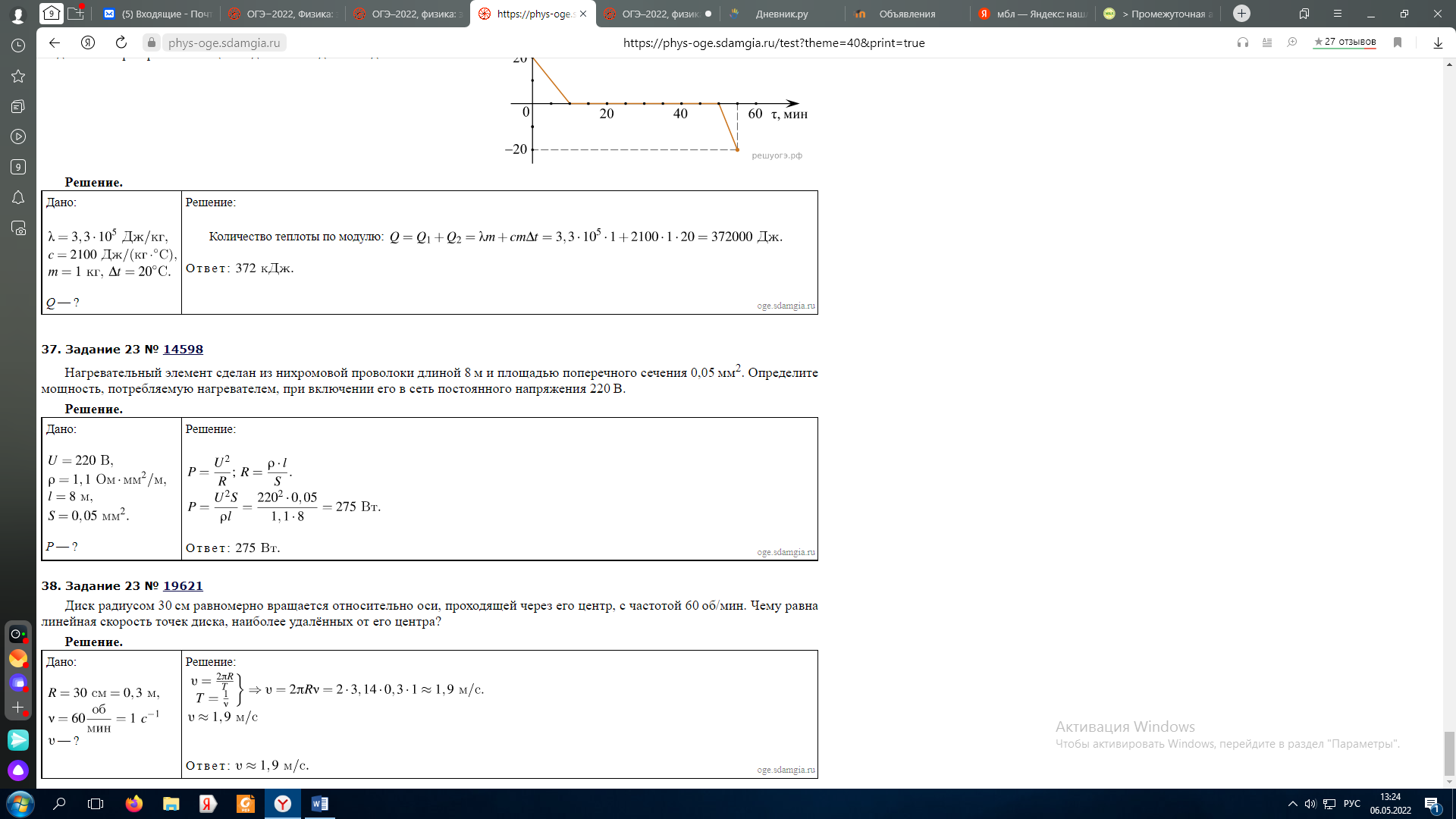 321вгБвб120000.4580.13124214322314513гбввб40700*10^70.4583124242341424314вгбвб120000.4580.13124221211424254гбввб40700*10^70.4583124213131424134вгбвб120000.4580.13124214241432451гбввб40700*10^70.4583124223141432